                                                    BAB IPerkembangan media massa untuk saat ini memang sudah sangat pesat hal ini dapat terlihat dari banyaknya media yang bermunculan baik itu media cetak, media elektronik, dan media online. Untuk setiap daerah juga memiliki media sendiri guna mendukung perkembangan daerahnya yang jarang sekali terekspose oleh media nasional, yang bertujuan agar penyampaian informasi lebih merata. Media massa merupakan salah satu wujud dari kemajuan komunikasi yang sering juga disebut dengan komunikasi massa, karena sasaran yang dituju dalam proses komunikasi  bersifat  masal.  Agar komunikasi  massa tampak lebih jelas, maka perlu  diketahui  bahwa    komunikasi  mempunyai  beberapa  karakteristik  yaitu komunikator terlembagakan, pesan bersifat umum, komunikannya anonim dan heterogen, media massa menimbulkan keserempakan, komunikasi mengutamakan isi ketimbangan hubungan, komunikasi massa bersifat satu arah, stimulasi alat indara terbatas, dan umpan balik.Media massa pada massa awal ditandai  oleh wujud yang tetap, bersifat komersial, memiliki beragam tujuan (memberi informasi, mancatat, menyajikan hiburan, dan desas – desus), bersifat umum dan terbuka. Negara – negara maju dicirikan  oleh  banyaknya  dan  beragamnya  media  massa,  serta  keterlibatan masyarakat dengan media massa. Saat ini para konsumen (masyarakat) sangat mudah untuk mendapatkan informasi dari media baik itu cetak dan non – cetak, karena media mengemas setiap informasi (berita, hiburan, iklan, dan sebagainya) dengan menampilkan hal – hal yang dapat membuat para konsumen mengikuti prilaku atau pun gaya yang mereka tampilkan, baik itu hal positif maupun hal negatif.Jurnalistik merupakan sebuah bentuk kegiatan komunikasi karena tugasnya mencari, mengumpulkan, mengolah, dan menginformasikan berita kepada khalayak dengann secepat-cepatnya.Sumadiria (2005:3). Selain itu bentuk lain dari kegiatan jurnalistik  adalah mampu menganalisis beberapa hal baik itu berita, kejadian, video, lirik lagu, atau hal – hal yang menarik untuk dianalisis. Kegiatan jurnalistik sering kali kita temukan dalam sebuah media massa karena bersangkutan dengan pencarian sebuah informasi yang dianggap penting dan menarik oleh khalayak yang kemudian diinformasikan dalam sebuah media. Dengan adanya media massa maka kegiatan jurnalistik lebih bisa berkembang lagi karena dapat membantu adanya kemudahan penyampaian informasi bagi khalayak.Pesan yang dilakukan dengan bersifat persuasif, ini bertujuan agar pesan yang disampaikan dapat dimaknai oleh komunikan untuk dipahami. Kedekatan komunikator dan komunikan adalah sebuah ruangan intim yang harus dibangun dalam keefektifan. Terdapat  berbagai  jenis  media  yang  bisa  menjadi  mediator  dalam  proses komunikasi massa salah satunya adalah media elektronik. Media elektronik dapat berupa televisi, radio, internet, dan film. Sifat pesan dari media massa adalah umum. Pesan yanng disampaikan harus semenarik mungkin, ini bertujuan agar terjadinya kedekatan dalam penyampaian pesan. Mungkin dalam media massa untuk sekarang ini yang lebih cenderung orang nikmati adalah televisi. Kita tahu masyarakat indonesia tidak terlalu gemar membaca, mereka lebih senang melihat tayangan – tayangan yang ada dalam televisi. Dengan melihat peluang yang besar di sebuah media berupa televisi, maka banyak perusahaan-perusahaan yang memasang iklan demi meraup kentungan bagi perusahaannya. Namun mereka tidak mudah untuk meraih hal tersebut, karena banyak pesaing-pesaing dari perusahaan lain yang juga memasang iklan disebuah stasiun televisi.Persaingan yang sengit ini berdampak pada meningkatnya daya kreatifitas production house untuk membuat iklan yang sekreatif mungkin agar masyarakat dapat tertarik pada sebuah produk yang ditawarkan. Salah satu perusahaan yang menggunakan jasa dari production house adalah perusahaan yang bergerak dalam bidang provider jaringan telepon seluler bernama Axis. Perusahaan  ini memberikan  daya  tarik  dalam segi  pengemasan  iklan  yang  ditayangkan  di beberapa stasiun televisi. Dapat dilihat iklan yang ditayangkan tersebut sangat kreatif dan jarang sekali terpikir oleh orang banyak akan iklan yang diangkat dari kehidupan sehari  – hari.  Iklan tersebut berupa  audio  dan visual karena iklan tersebut  ditayangkan  di  berbagai  stasiun  televisi  swasta  diseluruh  indonesia. Talent yang digunakan dalam iklan tersebut pun tidak menggunakan jasa dari artis - artis terkenal, melainkan artis – artis pendatang baru yang mempunyai ciri khas unik dalam segi fisik maupun karakternya.Ada yang menarik dari video iklan axis ini, yaitu video ini menceritakan bahwa setiap orang harus berusaha untuk hidup jujur. Ada dua jenis video iklan axis versi joni blak-blakan, yang pertama digambarkan dengan seorang peramal yang meramal anak kecil yang bernama joni, dan dia berkata joni kamu akan menjadi orang yang blak-balakan, dan karakter kehidupan Joni yang diramalkan pun langsung terbukti ketika tak lama setelah diramal seseorang yang meramal itu pun langsung mendapatkan omongan dari joni yaitu pak,itu upil nya keluar dan berjalanlah kehidupan joni yang sangat blak-blakan terhadap kehidupan dilingkungan desa tersebut. video iklan ini menceritakan tentang kejujuran, dan kemudian dihubungkan dengan sebuah produk provider telepon seluler yang bernama Axis. Video iklan tersebut banyak menarik perhatian dari masyarakat dari segi pengemasan penyampaian pesan yang ingin dituju oleh perusahaan provider itu.Video iklan ini juga mencoba menampilkan sesuatu ciri khas yang berbeda yaitu berupa symbol-simbol komunikasi dalam penyampaian pesannya yang dimana symbol-simbol tersebut tidak terpikirkan atau tidak diketahui  oleh banyak orang.Berdasarkan atas latar belakang tersebut, peneliti tertarik dan memutuskan untuk mengambil video iklan axis sebagai objek penelitian. Hal ini dikarenakan video iklan tersebut banyak mengandung simbol – simbol yang unik yang tidak terpikirkan oleh orang banyak dalam menyampaikan pesannya. Peneliti berusaha mengangkat permasalahan ini dengan mengambil judul “ANALISIS SEMIOTIKA VIDEO IKLAN AXIS VERSI JONI BLAK-BLAKAN”  1.2 	Identifikasi Masalah Berdasarkan  rumusan  masalah  diatas,  peneliti  mengidentifikasi  masalah yang akan diteliti sebagai berikut :Bagaimana  representasi  makna  yang  dibentuk  video  iklan  televisi  kartu perdana axis versi joni blak-blakan?  Bagaimana bentuk visual, kata – kata, bunyi – bunyian, warna, text, maupun lambang dalam video iklan Axis versi joni blak-blakan? Bagaimana  konstruksi  sosial  realitas  yang  dibentuk  oleh  iklan  axis  versi Joni blak-blakan1.3	Tujuan Penelitian Tujuan  dari  penelitian  ini  sabagai  syarat  ujian  sidang  strata  satu  (S1) Fakultas  Ilmu  Sosial  dan  Politik  Universitas  Pasundan  Bandung,  Jurusan  Ilmu Komunikasi, bidang kajian Jurnalistik dan tujuan lain penelitian ini yaitu sebagai berikut :Mengetahui  isi  pesan  yang  ingin  disampaikan  oleh  video  iklan  axis  versi Joni blak-blakan. Mengetahui bentuk visual, kata – kata, bunyi – bunyian, warna, text, maupun lambang dalam video iklan Axis versi joni blak-blakan.Mengetahui konstruksi sosial realitas yang dibentuk iklan axis versi joni blak-blakan.1.4	Kegunaan Penelitian Penelitian ini menggunakan penelitian kualitatif yaitu lebih bersifat teoritis, tetapi tidak  menolak  manfaat  praktisnya  dalam  memecahkan  suatu  masalah. Kegunaan dari penelitian ini adalah : 1.4.1	Kegunaan Teoritis Penelitian  ini  dapat  mengukuhkan  pandangan  dalam  input  ilmu  sosial lainnya, karena penelitian ini menelaah suatu fenomena yang sedang terjadi dalam sebuah  masyarakat  yang  terglobalkan.  Serta  sebagai  pengembang  ilmu komunikasi khususnya mengenai bidang kajian jurnalistik.1.4.2 	Kegunaan Praktis Penelitian ini bermanfaat bagi pembinaan pengetahuan dan  kepekaan mahasiswa  dan  menjadi  sebuah  parameter  tentang  perubahan  kehidupan masyarakat dengan menelaah segi – segi interaksi sosial, serta dapat penambahan wawasan mengenai analisis fenomena kritrik sosial secara kritis dalam kajian analisis semiotika. Dan mencoba membuktikan bahwa sebuah video iklan dapat memberikan sebuah pesan berupa simbol – simbol komunikasi.1.5 	Kerangka Pemikiran  Komunikasi dikatakan sebuah proses karena komunikasi merupakan sebuah kegiatan  yang  berupa  tindakan,  perubahan,  pertukaran,  dan  perpindahan  yang memiliki kontinuitas pada setiap unsurnya. Judy C. Pearson dan Paul E. Nelson dalam bukunya Teori Komunikasi mendefinisikan “komunikasi sebagai proses memahami dan berbagai makna”.(2006:69)John  Fiske 	dalam  bukunya Introduction to  Communication  Studies menyatakan bahwa : HNKomunikasi bukan hanya sebatas pada proses transfer of amassage from A to B yang dalam proses tersebut melibatkan berbagai unsur seperti media, channel, transmitter, receiver, noise,dan feedback. Tetapi, lebih dari pada itu komunikasi merupakan proses peembangkitan makna atau generating of meaning. (1990:39)Artinya, suatu proses komunikasi tidak hanya melibatkan khalayak sebagai pihak penerima pesan yang begitu saja gampang dipengaruhi oleh komunikator, tetapi  proses  disini  memiliki  makna  luas  yang  bersifat  interpretatif  terhadap penerimaan  pesan  –  pesan  serta  pemaknaannya.  Dengan  kata  lain,  ketika seseorang berkomunikasi dengan oranng lain, stimulasi pesan bekerja pada diri partisipasi  komunikasi  untuk  membuat  atau  membentuk  makna  pesan  pada dirinya melalui lalu lintas pesan. Proses pembentukan makna tidaklah bersifat linier dengan melalui tahapan (flow) suatu pesan seperti pandangan-pandangan teori komunikasi linier pada umumnya. Proses dalam komunikasi lebih bersifat structural dan menuju relationship (keterhubungan) antara elemen-elemen pembentukan makna. Unsur-unsur pembentukan makna itu meliputi pemahaman tentang tanda (sign), signifikasi (signification ), ikon ( icon ), indeks  (index), denotasi (denote), dan konotasi (connote) ketika proses komunikasi berlangsung.1.5.1 	Kerangka Teoritis Barthes yang dikutip oleh Alex Sobur dalam bukunya Semiotika Komunikasi menjelaskan :  Semiotika  adalah  suatu  ilmu  atau  metode  analisis  untuk mengkaji tanda. Tanda – tanda adalah perangkat yang kita pakai dalam upaya berusaha mencari jalan di dunia ini, di tengah  –  tengah  manusia  dan  bersama  –  sama  manusia. Semiotika,  atau  dalam  istilah  Barthes,  semiologi  pada dasarnya  hendak  mempelajari  bagaimana  kemanusiaan (humanity) memaknai hal  –  hal  (things).  Memaknai  (tosinify) dalam hal ini tfidak dapat dicampuradukkan dengan mengkomunikasikan (to  communicate).  Memaknai  berarti bahwa  objek  –  objek  tidak  hanya  membawa  informasi, dalam hal mana objek – objek itu hendak berkomunikasi, tetapi  juga  mengkonstitusi  sistem  terstruktur  dari  tanda (2001:53)Gambar dapat memberikan tanda – tanda yang dapat dimaknai, dan tidak hanya  sebagai  alat  penyampaian  pesan.  Dengan  tanda  –  tanda  kita  mencoba mencari  keteraturan  di  tengah  –  tengah  dunia  yang  centang  –  perenang  ini, setidaknya agar kita punya sedikit pegangan. Banyak terkadang orang – orang yang tidak mampu membaca sebuah tanda, dan hanya terpaku pada sebuah kata yang tercermin dalam kehidupan sehari – hari.Roland Barthes dikenal sebagai salah satu pemikir strukturalis yang handal dan  rajin  mempraktikan  model  linguistik  dan  semiologi  Saussurean.  Ia  juga intelektual dan kritikus sastra Perancis yang cukup ternama eksponen penerapan strukturalisme dan semiotika pada studi sastra. Salah  satu  yang  dirambah  Barthes  dalam  studinya  tentang  tanda  adalah peran  pembaca ( the reader ). Konotasi, walaupun merupakan  sifat  asli  tanda, membutuhkan keaktifan pembaca agar dapat berfungsi. Barthes secara panjang lebar mengulas apa yang sering disebut sebagai sistem pemaknaan tataran ke – 2, yang dibangun diatas sistem lain yang telah ada sebelumnya. Sistem kedua ini oleh Barthes disebut dengan konotatif, yang dalam mythologies - nya secara tegas ia  membedakan  dari  denotatif  atau  sistem  pemaknaan ataran pertama. Melanjutkan studi Hjemslev, Barthes menciptakan peta tentang bagaimana tanda bekerja : Gambar 1.1 Peta tanda Roland Barthes 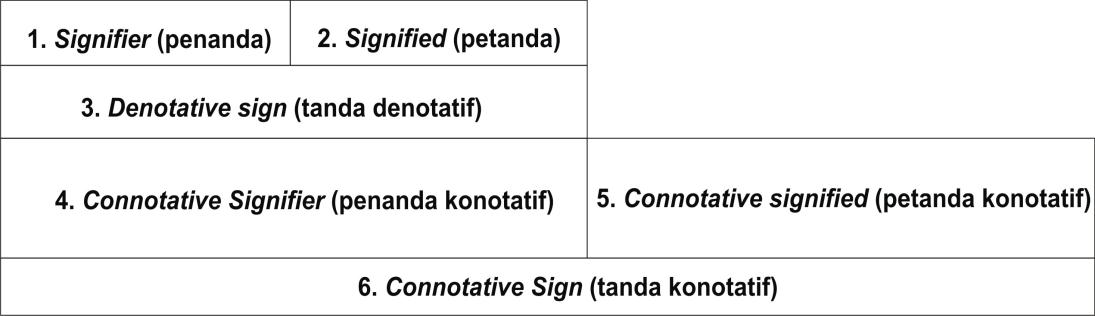 Sumber : Paucobly & Lita Jansz. 1999. Introducing Semiotis. NY. Totem Books,Barthes dalam kutipan Alex Sobur dalam buku Semiotika Komunikasi menyatakan bahwa :  Dari peta Barthes terlihat bahwa tanda denotatif (3) terdiri dari atas penanda (1) dan petanda (2). Akan tetapi pada saat bersamaan, tanda denotatif adalah juga penanda konotatif (4).  Dengan  kata  lain  hal  tersebut  merupakan  unsur material : hanya jika ada mengenal tanda “singa”, barulah konotasi  seperti  harga  diri,  kegarangan,  dan  keberanian, menjadi mungkin (1999:51). Konotatif tidak sekedar memilih makna tambahan, tetapi juga mengandung kedua  unsur  bagian  tanda  denotatif  yang  melandasi  keberadaannya.  Barthes memberikan sumbangan yang sangat berarti berupa penyempurnaan semiologi Saussure, yang berhenti pada tataran denotatif.Barthes dalam kutipan Alex Sobur  pada buku Semiotika Komunikasi memberikan penjelasan mengenai perbedaan denotasi dan konotasi yaitu : Pada dasarnya, ada perbedaan antara denotasi dan konotasi dalam pengertian secara umum serta denotasi dan konotasi yang  dimengerti  oleh  Barthes.  Dalam  pengertian  umum, denotasi biasanya dimengerti sebagai makna harfiah, makna yang “sesungguhnya”, bahkan kadang kala juga dirancukan dengan referensi atau acuan. Proses signifikansi yang secara radisional  disebut  sebagai  denotasi  ini  biasanya  mengacu pada penggunaan bahasa dengan artiu sesuai dengan apa yang  terucap.  Akan  tetapi,  di  dalam  semiologi  Rolan Barthes dan para pengikutnya, denotasi merupakan sistem signifikasi  tingkat  pertama,  sementara  konotasi  adalah tingkat ke – dua. Dalam  hal  ini  denotasi  justru  lebih diasosiasikan dengan ketertutupan makna dan  dengan demikian sensor atau repersi  politis. Sebagai reaksi yang paling ekstrin melawan keharfiahan denotasi yang bersifat opersif  ini,  Barthes  mencoba  menyingkirkan  dan menolaknya. Baginya, yang ada hanyalah konotasi semata–mata. Penolakan ini mungkin terasa berlebihan, namun ia tetap berguna sebagai  sebuah koreksi atas kepercayaan bahwa makna “harfiah” merupakan sesuatu yang bersifat alamiah.(1999:22) Konotasi identik dengan operasi ideologi yang disebutnya sebagai “mitos”, dan berfungsi untuk mengungkapkan dan memberikan pembenaran bagi nilai-nilai  dominan  yang  berlaku  pada  periode  tertentu.  Mitos  juga  memiliki  tiga demensi penanda, petanda, dan tanda. Suatu sistem yang unik mitos dibangun oleh rantai pemaknaan tataran Ke - dua. Didalam mitos juga sebuah petanda dapat  memiliki  beberapa  penanda.  Petanda  lebih  miskin  jumlahnya  dari  pada penanda sehingga dalam praktiknya terjadilah pemunculan sebuah konsep secara berulang – ulang dalam bentuk yang berbeda. Mitologi mempelajari bentuk – bentuk tersebut karena pengulangan konsep terjadi dalam wujud yang bermacam.Gambar 1.2Bagan kerangka pemikiran Analisis Semiotika Video Iklan Axis Versi Joni Blak-blakanSumber : Olahan Peneliti dan Pembimbing Peneliti1.5.2 	Kerangka Praktis Penelitian ini menggunakan payung teori dari Peter L. Berger dan Thomas Luckmann (1966). Mereka menggambarkan proses sosial melalui tindakan dan interaksinya  di  mana  individu  secara  intens  menciptakan  suatu  realitas  yang dimiliki  dan  dialami  bersama  secara  subjektif.  Berger  dan  luckmann menggambarkan bahwa realitas sosial dikonstuksi melalui proses eksternalisasi, objektivitas dan internalisasi.  Pekerjaan media  massa pada hakekatnya adalah bagaimana mengkonstruksikan realitas. Isi media adalah hasil para pekerja media mengkonstruksikan realitas yang dipilihnya  diantara realitas politik. Isi media pada hakikatnya adalah hasil konstruksi realitas dengan bahasa sebagai perangkat dasarnya. Sedangkan bahasa bukan saja sebagai alat mempresentasikan realitas, namun juga bisa menentukan relief seperti apa yang akan diciptakan oleh bahasa tentang  realitas  tersebut.  Akibatnya,  media  massa  mempunyai  peluang  yang sangat  besar untuk  mempengaruhi makna dan gambaran  yang dihasilkan dari realitas yang dikonstruksikan.Konstruksi sosial atas realitas merupakan usaha manusia untuk menjelaskan realitas luar yang diterimanya melalui simbol – simbol yang dimilikinya. Media massa adalah organisasi yang bekerja untuk menceritakan peristiwa – peristiwa, maka konstruksi realitas merupakan bagian dari pekerjaan mereka, dan dalam melakukan konstruksi realitas ada tindakan yang biasa mereka lakukan dan dapat dikenali. Pada iklan axis versi joni blak-blakan, maka untuk mencapai konstruksi realitas yang sebenarnya  mengenai  makna  blak-blakan  yang  ada  pada  setiap  adegannya merupakan  sebuah  penghubung  untuk  menjelaskan  bahwa  kejujuran menelepon  dengan menggunakan kartu perdana axis yang paling murah dari pada setiap scenenya. Hal ini dikarenakan, bahwa realitas yang ada pada iklan axis versi joni blak-blakan merupakan realitas yang ditawarkan oleh sebuah produk telepon seluler bernama axis.Realitas yang dikonstruksikan oleh media lebih banyak merupakan realitas sosial. Sobur dalam buku semiotika komunikasi mengutip pendapat Berger dan Luckmann mengenai pengertian realitas sosial, menurut mereka : Realitas sosial adalah pengetahuan yang bersifat keseharian yang hidup dan berkembang di masyarakat, seperti konsep, kesadaran  umum,  wacana  public,  sebagai  hasil  dari konstruksi sosial. Konstruksi sosial tidak berlangsung dalam ruang  hampa  namun  sarat  dengan  berbagai  kepentingan (2003:186)Kenyataannya realitas sosial tidak berdiri sendiri tanpa kehadiran individu, baik di dalamnya maupun di luar realitas tersebut. Realitas sosial itu memiliki makna, manakala realitas sosial dikonstruksi dan dimaknakan secara subjektif oleh individu lain, sehingga memantapkan realitas itu secara objektif. Individu mengkonstruksi  sosial  atas  realitas,  memantapkan  realitas  itu  berdasarkan subjektivitas individu lain dalam institusi sosialnya. Sebuah konstruksi realitas secara sengaja atau tidak, memiliki muatan ideologi. Secara sengaja, artinya suatu tindakan konstruksi realitas dapat dimaksudkan untuk memperoleh tujuan tertentu dengan strategi – strategi tertentu.